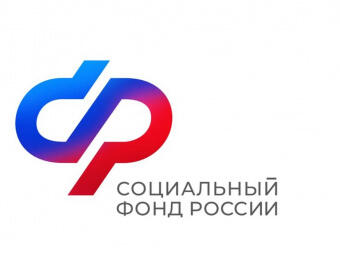 ПРЕСС-РЕЛИЗОТДЕЛЕНИЯ  СОЦИАЛЬНОГО ФОНДА   РФ  ПО  АСТРАХАНСКОЙ  ОБЛАСТИ   414040, г. Астрахань     ул. Победы стр 53лт/ф.44-87-336 тысяч медиков в Астраханской области получают специальную социальную выплатуВ этом году в России появилась новая мера государственной поддержки для медицинских работников — специальная социальная выплата. С этого момента ежемесячно ее получают 6 тысяч астраханских медиков. На обеспечение этих целей региональное Отделение Социального фонда России уже направило 352,2 миллиона рублей.	Данная мера поддержки положена медикам первичного звена здравоохранения, центральных районных, районных и участковых больниц, а также работникам станций и отделений скорой помощи. Размер назначаемых средств варьируется от 4,5 до 18,5 тысяч рублей в зависимости от категории специалиста и вида организации. Для получения выплаты самим работникам не нужно ничего предпринимать, так как специальная выплата производится по реестрам, предоставляемым работодателями по итогам каждого месяца. В реестре, наряду со сведениями о работнике, указывается сумма назначаемой выплаты, и данные, по которым она рассчитана, а также реквизиты, на которые переводятся средства.Отделение Социального фонда по Астраханской области перечисляет деньги в течение 7 рабочих дней после того, как медицинская организация представляет в фонд реестр работников. Средства переводятся на счет, реквизиты которого Социальному фонду также представляет медорганизация.Если у вас остались вопросы, вы всегда можете обратиться в единый контакт-центр ОСФР по номеру: 8-800-1-00000-1 (по будням с 8.00 до 17.00).